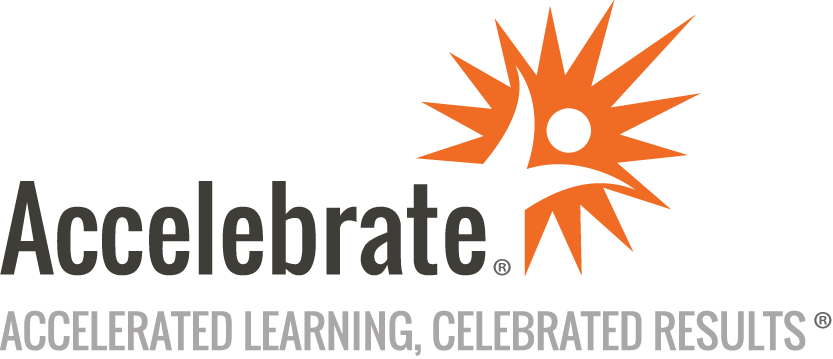 Python for Data AnalysisCourse Number: PYTH-130
Duration: 3 daysOverviewAccelebrate's Python for Data Analysis training course teaches data analysts how to search, manipulate, and analyze data using the powerful Python programming language.PrerequisitesAll attendees should have basic Python programming skills.MaterialsAll Python training attendees receive comprehensive courseware.Software Needed on Each Student PCAny Windows, Linux, or macOS operating systemAnaconda Python 3.5 or laterA text editor or IDE (PyCharm Community Edition recommended)ObjectivesExtract data from binary files or other binary data streamsCreate data structures using classes and named tuplesSearch and replace text with regular expressionsRead and write CSV and other data formatsSerialize data to pickle files, JSON, and XMLConsume and process data from the WebDeal with missing dataShare data with Excel spreadsheetsAnalyze data with SciPy/NumPyOutlineIntroductionFile I/O Opening a fileIterating over linesReading characters or bytesReading all linesFormatted outputUsing fileinputClasses Defining classesConstructorsInstance methods and dataClass/static methods and dataGenerators and Other Iterables IterablesSaving memory with generatorsGenerator expressionsGenerator functionsGenerator classesStacking generatorsData Structures How to store dataThe basics: lists and tuplesNamed access with dictionariesNamed tuples: best of both worldsUsing classes as data structuresSerializing Data PickleJSONCSVXMLConsuming Data from the Web Web data sourcesData via URLRESTful dataScreen-scrapingExcel Spreadsheets The xlrd, xlwr, and xlutil modulesReading an existing spreadsheetCreating a spreadsheet from scratchModifying an existing spreadsheetDates and Times Python date and time objectsThe time moduleUsing calendarsConverting between formatsParsing and printingTime zonesRegular Expressions RE syntax overviewBasic patternsRE objectsSearching and matchingCompilation flagsGroupingReplacing textSplitting a stringWorking with Binary Data Isn't all data binary?Binary file handlingParsing raw dataWriting a binary streamAnalyzing Datasets Sorting dataFiltering valuesBasic statisticsLeveraging SciPy/NumPyUsing pandasBigger Data - Working with PyTables About HDF5 dataUsing PyTablesReading a datasetPulling dataUpdating the datasetWriting to HDF5Conclusion